31.10.2016											         № 1305						г. СевероуральскО внесении изменений в Требования к порядку разработки и принятия муниципальных правовых актов о нормировании в сфере закупок для обеспечения муниципальных нужд Североуральского городского округа, содержанию указанных актов и обеспечению их исполнения, утвержденные постановлением Администрации Североуральского городского округа от 28.12.2015 № 2276Руководствуясь Федеральным законом от 03 июля 2016 года № 321-ФЗ «О внесении изменений в отдельные законодательные акты Российской Федерации по вопросам закупок товаров, работ, услуг для обеспечения государственных и муниципальных нужд и нужд отдельных видов юридических лиц», в целях приведения нормативного правового акта в соответствие с действующим законодательством, Администрация Североуральского городского округаПОСТАНОВЛЯЕТ:1. Внести в Требования к порядку разработки и принятия муниципальных правовых актов о нормировании в сфере закупок для обеспечения муниципальных нужд Североуральского городского округа, содержанию указанных актов и обеспечению их исполнения, утвержденные постановлением Администрации Североуральского городского округа от 28.12.2015 № 2276 с изменениями, внесенными постановлением от 14.06.2016 № 726, следующие изменения:1) абзац 3 подпункта 2 пункта 1 изложить в следующей редакции: «требования к отдельным видам товаров, работ, услуг (в том числе предельные цены товаров, работ, услуг), закупаемыми муниципальными органами и подведомственными им муниципальными казенными учреждениями, муниципальными бюджетными учреждениями и муниципальными унитарными предприятиями»;2) абзац 3 пункта 4 изложить в следующей редакции: «Муниципальные органы, осуществляющие функции и полномочия учредителей муниципальных бюджетных учреждений, муниципальных унитарных предприятий, разрабатывают и обеспечивают принятие в форме приказов (распоряжений) правовых актов, указанных в абзаце 3 подпункта 2 пункта 1 настоящих Требований, в отношении подведомственных муниципальных бюджетных учреждений и муниципальных унитарных предприятий».2. Установить, что настоящее постановление вступает в силу с 1 января                                 2017 года.3. Опубликовать настоящее постановление в газете «Наше слово» и разместить на официальном сайте Администрации Североуральского городского округа.4. Контроль за выполнением настоящего постановления оставляю за собой.И. о. Главы АдминистрацииСевероуральского городского округа					  В.П. Матюшенко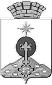 АДМИНИСТРАЦИЯ СЕВЕРОУРАЛЬСКОГО ГОРОДСКОГО ОКРУГАПОСТАНОВЛЕНИЕ